Kielce, dn. 16.05.2018 r.AZP 52/18Ogłoszenie o kontynuowaniu uzupełniającego naboru konkursowegodotyczącego wyboru 1 placówki podstawowej opieki zdrowotnejdo współpracy w ramach realizacji projektu pt. Twój świadomy wybór – program profilaktyki nowotworów głowy i szyi w trybie otwartymW związku z realizacją przez Świętokrzyskie Centrum Onkologii w Kielcach Samodzielny Publiczny Zakład Opieki Zdrowotnej projektu pt. Twój świadomy wybór – program profilaktyki nowotworów głowy i szyi nr WND-POWR.05.01.00-00-0009/16, złożonego w odpowiedzi na konkurs pn. Profilaktyka nowotworów głowy i szyi nr POWR.05.01.00-IP.05-00-002/16 ogłoszony w ramach V Osi priorytetowej Wsparcie dla obszaru zdrowia, Działania 5.1 Programy profilaktyczne Programu Operacyjnego Wiedza Edukacja Rozwój, jak również w związku z brakiem wpływu do dnia 16 maja 2018 r. ofert w odpowiedzi na Ogłoszenie o przeprowadzeniu uzupełniającego naboru konkursowego dotyczącego wyboru 1 placówki podstawowej opieki zdrowotnej do współpracy w ramach realizacji projektu pt. Twój świadomy wybór – program profilaktyki nowotworów głowy i szyi, niniejszym zwracamy się z prośbą o składanie ofert dotyczących wyboru 1 placówki podstawowej opieki zdrowotnej (POZ) z województw świętokrzyskiego, podkarpackiego, mazowieckiego, lubelskiego – beneficjentów instytucjonalnych programów polityki zdrowotnej finansowanych ze środków Programu Operacyjnego Wiedza Edukacja Rozwój, współpracujących ze Świętokrzyskim Centrum Onkologii w ramach realizacji ww. projektu.Ogłoszenie jest opublikowane na stronie internetowej https://www.onkol.kielce.pl/ oraz w Biuletynie Informacji Publicznej BIP pod adresem http://bip2.onkol.kielce.pl/ CPV:85100000-0 Usługi ochrony zdrowia85120000-6 Usługi medyczne i podobne85121000-3 Usługi medyczne85140000-2 Różne usługi w dziedzinie zdrowiaInformacje ogólne Organizator konkursuNazwa: Świętokrzyskie Centrum Onkologii Samodzielny Publiczny Zakład Opieki ZdrowotnejAdres: ul. Artwińskiego 3 25-734 KielceTelefon: 041 36-74-072Fax: 041 36-74-481Osoba upoważniona do kontaktów merytorycznie: Sylwia Lisowska e-mail: s.lisowska@kglz.pl tel. 660-543-896dr n. med. Sławomir Okła e-mail: slawekok@gmail.com tel. 41 36-74-320Osoba upoważniona do kontaktów proceduralnie:Mariusz Klimczak e-mail mariuszkl@onkol.kielce.pl tel. 41 36-74-474.Cel i założenia projektuGłównym celem projektu jest wzrost świadomości społecznej na temat nowotworów głowy i szyi w okresie realizacji programu poprzez wsparcie profilaktyki dotyczącej wczesnego wykrywania nowotworów głowy i szyi. Do celów szczegółowych w zakresie profilaktyki pierwotnej zalicza się: wzrost wiedzy o nowotworach głowy i szyi wśród pracowników ochrony zdrowia objętych programem (ze szczególnym uwzględnieniem lekarzy Podstawowej Opieki Zdrowotnej - POZ), zwiększenie dostępności edukacji dla grupy docelowej programu w zakresie czynników ryzyka i wczesnych objawów nowotworów głowy i szyi, wzmocnienie współpracy pomiędzy interesariuszami profilaktyki w zakresie nowotworów głowy i szyi, tj. pomiędzy administracją publiczną, podmiotami leczniczymi na poziomie POZ i AOS oraz organizacjami pacjenckimi w okresie i na terenie realizacji programu, poprawę wykrywalności nowotworów głowy i szyi w okresie i na terenie realizacji programu oraz wzmocnienie współpracy lekarzy POZ ze specjalistami w zakresie profilaktyki onkologicznej w okresie i na terenie realizacji programu.Główny cel projektu, realizowany jest m.in. poprzez przeszkolenie 360 lekarzy/pielęgniarek POZ z zakresu profilaktyki nowotworów głowy i szyi oraz objęcie badaniami skriningowymi, w celu wczesnego wykrycia choroby, grupy 12 400 osób (w tym 8308 mężczyzn i 4092 kobiet) z terenu województw świętokrzyskiego, podkarpackiego, mazowieckiego oraz lubelskiego, znajdujących się w grupie podwyższonego ryzyka w wieku 40-65 lat, z czego 50 % uczestników programu powinno być skierowanych do poradni specjalistycznej w celu wykonania badań laryngologicznych przy użyciu nasofiberoskopu.Z tytułu przeprowadzonej jednostkowej, indywidualnej konsultacji, podmiot podstawowej opieki zdrowotnej otrzyma wynagrodzenie w wysokości 48 zł. Pacjenci kwalifikujący się do programu to osoby:z grupy wiekowej 40-65 lat (osoby w wieku aktywności zawodowej), znajdujące się w grupie ryzyka tj. będące wieloletnimi palaczami, nadużywające alkoholu, mające podwyższone ryzyko zakażenia wirusem brodawczaka ludzkiego, u których przez ponad 3 tygodnie występuje jeden z 6 objawów nie związanych z infekcją górnych dróg oddechowych, takich jak: pieczenie języka, niegojące się owrzodzenie oraz/lub czerwone albo białe naloty w jamie ustnej, ból gardła, przewlekła chrypka, guz na szyi, niedrożność nosa lub krwawy wyciek z nosa, ból w trakcie oraz/lub problemy z połykaniem,do programu mogą być zakwalifikowane również osoby w wieku 40 - 65 lat, które nie są wieloletnimi palaczami, nie nadużywają alkoholu, jak również nie mają podwyższonego ryzyka zakażenia wirusem brodawczaka ludzkiego, a u których przez ponad 3 tygodnie występuje co najmniej jeden z ww. objawów. Lekarz POZ weryfikuje, czy objawy są na tyle swoiste, i nie związane z infekcją wirusową, że pacjent wymaga badania laryngologicznego w kierunku wykrycia NGiSz. Czynnikiem wykluczającym kwalifikację pacjenta do programu jest przebyte leczenie z powodu nowotworów głowy i szyi oraz występowanie w/w objawów w trakcie trwania infekcji wirusowej lub bakteryjnej. Osoba spełniająca kryteria włączenia do programu może wziąć w nim udział raz na 24 miesiące.W ramach projektu Organizator konkursu zawiera umowy o współpracy z 90 placówkami podstawowej opieki zdrowotnej z terenu czterech województw – świętokrzyskiego, podkarpackiego, mazowieckiego, lubelskiego.Projekt jest realizowany od 1 września 2017 r. do 31 grudnia 2019 r. Program zakłada szerokie włączenie lekarzy POZ zarówno w proces zwiększenia świadomości nt. nowotworów głowy i szyi wśród Polaków, jak i prowadzenie kwalifikacji pacjentów ze swojej listy aktywnej do badań przesiewowych w kierunku ich wczesnego wykrycia.Opis przedmiotu zamówienia wraz z określeniem jego zakresu1. Poprzez zawarcie umowy w wyniku niniejszego naboru konkursowego, placówka podstawowej opieki zdrowotnej podejmie z Organizatorem konkursu współpracę w zakresie wdrażania profilaktyki dotyczącej wczesnego wykrywania nowotworów głowy i szyi. 2. Do zadań realizowanych na poziomie POZ, należy:oddelegowanie łącznie 4 osób (w tym 2 lekarzy i 2 pielęgniarek) na spotkanie edukacyjne z zakresu prowadzenia działań edukacyjnych dot. profilaktyki nowotworów głowy i szyi wśród uczestników programu, znajomości metod diagnostycznych oraz dostępnych badań z uwzględnieniem ich właściwego doboru, umiejętności leczenia oraz terapii chorych z nowotworami głowy i szyi, umiejętności prowadzenia procesu rehabilitacji osób po leczeniu nowotworów głowy i szyi oraz właściwej komunikacji z chorym, przeprowadzanych przez Organizatora konkursu, w terminach wskazanych przez Organizatora konkursu,wytypowanie w okresie realizacji projektu ok. 138 (+ - 20 %) pacjentów kwalifikujących się do udziału w projekcie i nie podlegających wykluczeniu, którzy zostaną objęci indywidualnymi konsultacjami,przeprowadzenie indywidualnych konsultacji z ok. 138 (+ - 20 %) pacjentami, podczas których lekarze placówki zbadają osobę wytypowaną ze swojej listy aktywnej pod względem występowania jednego z 6 objawów nie związanych z infekcją górnych dróg oddechowych, takich jak: pieczenie języka, niegojące się owrzodzenie oraz/lub czerwone albo białe naloty w jamie ustnej, ból gardła, przewlekła chrypka, guz na szyi, niedrożność nosa lub krwawy wyciek z nosa, ból w trakcie oraz/lub problemy z połykaniem,w przypadku wystąpienia u osób kwalifikujących się do programu ww. objawów, lekarz podstawowej opieki zdrowotnej jest zobowiązany: wypełnić ankietę dot. czynników ryzyka, zakwalifikować do programu i wskazać adresy ośrodków, w których pacjent będzie mógł wykonać badanie laryngologiczne, przeprowadzić rozmowę edukacyjną dot. czynników ryzyka zachorowania na nowotwory głowy i szyi, przekazać dostępne materiały edukacyjne,w przypadku braku wystąpienia u osób kwalifikujących się do programu ww. objawów, lekarz podstawowej opieki zdrowotnej jest zobowiązany: poinformować o wyższym ryzyku zachorowania na nowotwory głowy i szyi, przeprowadzić rozmowę edukacyjną dot. czynników ryzyka zachorowania na nowotwory głowy i szyi, przekazać dostępne materiały edukacyjne,wypełnianie dokumentacji niezbędnej do realizacji Projektu (formularz zgłoszeniowy, oświadczenie uczestnika projektu dot. przetwarzania danych osobowych, oświadczenie lekarza i uczestnika projektu o udzielonym świadczeniu zdrowotnym, ankieta),przekazywanie pacjentom dostępnych materiałów edukacyjnych rozpowszechniających informacje dotyczące profilaktyki nowotworów głowy i szyi.3. Z tytułu przeprowadzenia indywidualnych konsultacji, placówce podstawowej opieki zdrowotnej przysługuje wynagrodzenie w wysokości 48 zł za jedną konsultację.4. Okres współpracy, o którym mowa w pkt 1, to okres od dnia zawarcia umowy o współpracy do 31 grudnia 2019 r. III. Warunki, jakie muszą spełniać podmiotyskładające ofertęPodmioty, zamierzające złożyć ofertę, muszą spełniać następujące wymogi:posiadać status jednostki podstawowej opieki zdrowotnej działającej na podstawie obowiązujących przepisów prawa, w tym ustawy z dnia 15 kwietnia 2011 r. o działalności leczniczej (t. j. Dz. U. z 2016, poz. 1638 ze zm.),posiadać siedzibę na terenie województwa świętokrzyskiego, podkarpackiego, mazowieckiego, lubelskiego,zatrudniać minimum dwóch lekarzy mających prawo do udzielania świadczeń zdrowotnych w zakresie podstawowej opieki zdrowotnej, którzy mają w swojej aktywnej liście pacjentów osoby, kwalifikujące się do programu, dysponować zasobami ludzkimi, technicznymi oraz miejscem umożliwiającym współpracę w ramach Projektu.Procedura uzupełniającego naboru konkursowegow trybie otwartymW ramach uzupełniającego naboru konkursowego w trybie otwartym, Organizator konkursu wybierze 1 placówkę podstawowej opieki zdrowotnej z województw świętokrzyskiego, podkarpackiego, mazowieckiego lub lubelskiego, spośród placówek podstawowej opieki zdrowotnej, które przedłożą ofertę, o której mowa w ust. 2. Oferta powinna zawierać:druk oferta (stanowiący załącznik nr 1),oświadczenie o spełnieniu warunków (stanowiące załącznik nr 2)zaparafowany Projekt umowy (stanowiący załącznik nr 3).Dokumenty, o których mowa w ust. 2, powinny być złożone w oryginałach podpisanych przez osobę upoważnioną do reprezentacji danej placówki podstawowej opieki zdrowotnej. Wszystkie strony oferty powinny być podpisane i parafowane przez osobę upoważnioną do reprezentacji danej placówki podstawowej opieki zdrowotnej.Organizator konkursu zastrzega sobie prawo do zażądania przedłożenia dokumentów potwierdzających spełnienie wymogów dotyczących warunków, jakie muszą spełniać podmioty składające ofertę.Oferty pisemne w zamkniętych kopertach oznaczonych informacją „Oferta w ramach  uzupełniającego naboru konkursowego dotyczącego wyboru 1 placówki podstawowej opieki zdrowotnej do współpracy w ramach realizacji projektu pt. Twój świadomy wybór – program profilaktyki nowotworów głowy i szyi w trybie otwartym” oraz informacją identyfikującą placówkę, należy składać w sekretariacie Dyrektora ds. Finansowo-Administracyjnych, pokój Nr 212 Budynek Administracyjny ŚCO ul. Artwińskiego 3c , 25-734 Kielce.Złożenie oferty jest jednoznaczne z przyjęciem warunków dotyczących współpracy z ŚCO oraz zaakceptowaniem sposobu współpracy określonego w Ogólnopolskim Programie Profilaktyki Pierwotnej i Wczesnego Wykrywania Nowotworów Głowy i Szyi.Termin związania ofertą wynosi 30 dni.W przypadku złożenia oferty z brakami formalnymi, Organizator konkursu wezwie placówkę do uzupełnienia tych braków w nieprzekraczalnym terminie 3 dni roboczych. Po bezskutecznym upływie wskazanego terminu, oferta podlega odrzuceniu. Oferty nie spełniające warunków udziału w postępowaniu podlegają odrzuceniu.Organizator konkursu odpowiada na pytania do zakończenia prowadzenia naboru placówki w trybie otwartym.O przyjęciu placówki podstawowej opieki zdrowotnej w trybie otwartym decyduje pierwszeństwo złożenia oferty (data i godzina złożenia oferty).Nabór w trybie otwartym ulega zamknięciu w momencie zawarcia umowy z placówką podstawowej opieki zdrowotnej, która jako pierwsza przedłożyła prawidłową i kompletną ofertę.Niezwłocznie po zawarciu umowy z wybraną w toku konkursu placówką podstawowej opieki zdrowotnej, Organizator konkursu zamieszcza na stronie podmiotowej Biuletynu Informacji Publicznej informację o zawarciu umowy, podając nazwę podmiotu, z którym zawarł umowę w  wyniku rozstrzygnięcia konkursu oraz informację o zamknięciu prowadzenia naboru placówek POZ.Zawiadomienie o wyborze oferty skierowane do placówki podstawowej opieki zdrowotnej, której oferta została wybrana, będzie dodatkowo zawierać wskazanie terminu zawarcia umowy.Umowa będzie uznana za zawartą z chwilą jej podpisania. Umowa zostanie zawarta w formie pisemnej pod rygorem nieważności.Organizator konkursu zastrzega sobie prawo do unieważnienia lub odstąpienia od konkursu bez podania przyczyny w każdym terminie.V. Elementy umowyUmowa stanowi załącznik nr 3. Dopuszczalne zmiany umowyUmowa może zostać zmieniona:w przypadku zmiany wniosku o dofinansowanie,w przypadku zmiany umowy o dofinansowanie, w przypadku sugestii lub wytycznych Instytucji Pośredniczących, w przypadku, gdy zmiana umowy jest konieczna dla prawidłowej realizacji projektu. Organizator konkursu zastrzega możliwość zmiany umowy w zakresie liczby pacjentów wytypowanych do udziału w Projekcie przez daną placówkę, dopuszczając zwiększenie liczby pacjentów o 50 %, w przypadku, gdy inne placówki podstawowej opieki zdrowotnej nie wytypują odpowiedniej liczby pacjentów do prawidłowej realizacji projektu – projekt zakłada udzielnie łącznie przez wszystkie placówki 12 400 konsultacji indywidualnych.Zmiana umowy nie może dotyczyć warunków podlegających ocenie w ramach konkursu. Zatwierdzam Z-ca Dyrektora ds. Finansowo-Administracyjnych mgr Teresa CzerneckaZałącznik nr 1………………….., dnia ……………..Organizator konkursu:Świętokrzyskie Centrum OnkologiiSamodzielny Publiczny ZakładOpieki Zdrowotnejul. Artwińskiego 325-734 Kielce OFERENT:Nazwa:………………………………………………………………………Adres: ………………………………………………………………Tel…………………………………………………………………..REGON …………………………………… ………………………NIP …………………………………………………………………FAX ………………………………………………………………..E-mail ………………………………………………………………Nr umowy z NFZ o udzielanie świadczeń opieki zdrowotnej w rodzaju podstawowa opieka zdrowotna …………………………………………………..W przypadku wyboru naszej oferty umowę w imieniu naszej placówki podpiszą……………………………………………………………………………………………OFERTAw związku z ogłoszeniem o kontynuowaniu naboru placówki POZ zdrowotnej do współpracy w ramach realizacji projektu pt. Twój świadomy wybór – program profilaktyki nowotworów głowy i szyi w trybieotwartym, niniejszym przedkładamy ofertę wraz z wymaganą dokumentacją.Załącznikami do niniejszej oferty, stanowiącymi jej integralną część, są:oświadczenie o spełnieniu warunków,zaparafowany Projekt umowy.………………….., data .................................                                 __________________________podpis osoby(osób) uprawnionej(ych)Załącznik nr 2………………….., dnia ……………..Organizator konkursu:Świętokrzyskie Centrum OnkologiiSamodzielny Publiczny ZakładOpieki Zdrowotnejul. Artwińskiego 325-734 Kielce OFERENT:Nazwa:………………………………………………………………………Adres: ……………………………………………………………Tel…………………………………………..REGON …………………………………… NIP …………………………………….FAX……………………………………..E-mail …………………………………………….OŚWIADCZENIE O SPEŁNIENIU WARUNKÓWDziałając w imieniu Oferenta, niniejszym oświadczam, że placówka ………………………………………………………………… spełnia następujące wymogi:posiada status jednostki podstawowej opieki zdrowotnej działającej na podstawie obowiązujących przepisów prawa, w tym ustawy z dnia 15 kwietnia 2011 r. o działalności leczniczej (t. j. Dz. U. z 2016, poz. 1638 ze zm.),posiada siedzibę na terenie województwa świętokrzyskiego, podkarpackiego, mazowieckiego, lubelskiego*,zatrudnia minimum dwóch lekarzy mających prawo do udzielania świadczeń zdrowotnych w zakresie podstawowej opieki zdrowotnej, którzy mają w swojej aktywnej liście pacjentów osoby, kwalifikujące się do programu, dysponuje zasobami ludzkimi, technicznymi oraz miejscem umożliwiającym współpracę w ramach Projektu.………………….., data ................................. 		__________________________podpis osoby(osób) uprawnionej(ych)* niepotrzebne skreślićZałącznik nr 3Umowa współpracy w zakresie profilaktyki,diagnostyki oraz strategii leczenia nowotworów głowy i szyizawarta w …................ w dniu ….................... r. pomiędzy:Świętokrzyskim Centrum Onkologii Samodzielnym Publicznym Zakładem Opieki Zdrowotnej z siedzibą w Kielcach, ul. Artwińskiego 3 (nr kodu: 25-734), REGON: 001263233, NIP: 959-12-94-907, reprezentowanym przez dr hab. n. med. Prof. UJK Stanisława Góździa – Dyrektorazwanym w treści umowy „ŚCO”a……………………………….zwanym w treści umowy „POZ”Mając na uwadze doniosłą rolę oraz znaczenie profilaktyki pierwotnej i wczesnego wykrywania nowotworów głowy i szyi, współpracę pomiędzy lekarzami POZ w zakresie profilaktyki i diagnostyki nowotworów głowy i szyi, strategii leczenia nowotworów głowy i szyi, konieczność włączenia do procesu wczesnego wykrywania choroby lekarzy POZ, konieczność podnoszenia wiedzy z zakresu profilaktyki i diagnostyki nowotworów głowy i szyi, strony zawierają umowę dotyczącą współpracy w zakresie profilaktyki, diagnostyki oraz strategii leczenia nowotworów głowy i szyi niniejszej treści:§ 1Cel umowy Umowa zostaje zawarta w związku z realizacją przez ŚCO projektu pt. Twój świadomy wybór – program profilaktyki nowotworów głowy i szyi nr WND-POWR.05.01.00-00-0009/16 złożonego w odpowiedzi na konkurs pn. Profilaktyka nowotworów głowy i szyi nr POWR.05.01.00-IP.05-00-002/16 ogłoszony w ramach V Osi priorytetowej Wsparcie dla obszaru zdrowia, Działania 5.1 Programy profilaktyczne Programu Operacyjnego Wiedza Edukacja Rozwój (dalej: Projekt).§ 2Przedmiot umowyPrzedmiotem niniejszej umowy jest określenie zasad i warunków na jakich ŚCO i POZ będą współpracować w zakresie realizacji Ogólnopolskiego programu profilaktyki pierwotnej i wczesnego wykrywania nowotworów głowy i szyi (dalej: Program) w ramach Projektu. Program stanowi załącznik nr 18 do regulaminu konkursu, o którym mowa w § 1 i jest dostępny na stronie Ministerstwa Zdrowia (http://zdrowie.gov.pl/nabor-97 programy_profilaktyczne_nowotwory_glowy.html) oraz na stronie ŚCO https://www.onkol.kielce.pl/§ 3Oświadczenia ŚCOŚCO oświadcza, że na podstawie umowy z dnia 1 czerwca 2017 r. nr POWR.05.01.00-00-0009/16-00 realizuje Projekt w okresie od 1 września 2017 r. do 31 grudnia 2019 r. na terenie województwa świętokrzyskiego, podkarpackiego, mazowieckiego i lubelskiego.W ramach Projektu ŚCO zawiera umowy o współpracy z min. 90 placówkami podstawowej opieki zdrowotnej (POZ) z terenu czterech województw (świętokrzyskie, podkarpackie, mazowieckie, lubelskie).ŚCO oświadcza, że w ramach realizacji Projektu zaplanowano łącznie 12 400 konsultacji udzielanych przez lekarzy podstawowej opieki zdrowotnej (POZ), z czego 50 % uczestników programu powinno być skierowanych do poradni specjalistycznej w celu wykonania badań laryngologicznych przy użyciu nasofiberoskopu.Średnia liczba indywidualnych konsultacji przez cały okres realizacji Projektu na jeden POZ wynosi ok. 138 (+ - 20 %).§ 4Oświadczenia POZPOZ oświadcza, że jest jednostką podstawowej opieki zdrowotnej i działa na podstawie obowiązujących przepisów prawa, w tym ustawy z dnia 15 kwietnia 2011 r. o działalności leczniczej (t. j. Dz. U. z 2016, poz. 1638 ze zm.) POZ oświadcza, że zapoznał się z Ogólnopolskim Programem Profilaktyki Pierwotnej i Wczesnego Wykrywania Nowotworów Głowy i Szyi i zobowiązuje się do współpracy zgodnie z jego treścią z ŚCO w zakresie swojego udziału w Projekcie. POZ oświadcza, że dysponuje wystarczającymi zasobami ludzkimi, technicznymi oraz miejscem, umożliwiającymi należytą realizację Projektu oraz współpracę z ŚCO w ramach Projektu.POZ oświadcza, że zatrudnia minimum dwóch lekarzy mających prawo do udzielania świadczeń zdrowotnych w zakresie podstawowej opieki zdrowotnej, którzy mają w swojej aktywnej liście pacjentów osoby, kwalifikujące się do programu, o którym mowa w ust. 2.§ 5Zasady kwalifikacji pacjentów do ProgramuPacjenci kwalifikujący się do programu to osoby:z grupy wiekowej 40-65 lat (osoby w wieku aktywności zawodowej), znajdujące się w grupie ryzyka tj. będące wieloletnimi palaczami, nadużywające alkoholu, mające podwyższone ryzyko zakażenia wirusem brodawczaka ludzkiego, u których przez ponad 3 tygodnie występuje jeden z 6 objawów nie związanych z infekcją górnych dróg oddechowych, takich jak: pieczenie języka, niegojące się owrzodzenie oraz/lub czerwone albo białe naloty w jamie ustnej, ból gardła, przewlekła chrypka, guz na szyi, niedrożność nosa lub krwawy wyciek z nosa, ból w trakcie oraz/lub problemy z połykaniem,do programu mogą być zakwalifikowane również osoby w wieku 40 - 65 lat, które nie są wieloletnimi palaczami, nie nadużywają alkoholu, jak również nie mają podwyższonego ryzyka zakażenia wirusem brodawczaka ludzkiego, a u których przez ponad 3 tygodnie występuje co najmniej jeden z ww. objawów. Lekarz POZ weryfikuje, czy objawy są na tyle swoiste, i nie związane z infekcją wirusową, że pacjent wymaga badania laryngologicznego w kierunku wykrycia NGiSz. Czynnikiem wykluczającym kwalifikację pacjenta do Programu, o którym mowa w § 4 ust. 2, jest przebyte leczenie z powodu nowotworów głowy i szyi oraz występowanie w/w objawów w trakcie trwania infekcji wirusowej lub bakteryjnej. Osoba spełniająca kryteria włączenia do programu może wziąć w nim udział raz na 24 miesiące.§ 6Zobowiązania ŚCOŚCO oświadcza, że w ramach realizacji Projektu utworzy elektroniczną platformę współpracy, która będzie służyć m.in. wymianie informacji oraz konsultacjom z zakresu profilaktyki, wykrywania i leczenia nowotworów głowy i szyi pomiędzy lekarzami POZ i lekarzami ŚCO.ŚCO zobowiązuje się przeprowadzić spotkanie edukacyjne dla łącznie 4 lekarzy i pielęgniarek (w tym co najmniej 2 lekarzy) z zakresu prowadzenia działań edukacyjnych dot. profilaktyki nowotworów głowy i szyi wśród uczestników programu, znajomości metod diagnostycznych oraz dostępnych badań z uwzględnieniem ich właściwego doboru, umiejętności leczenia oraz terapii chorych z nowotworami głowy i szyi, umiejętności prowadzenia procesu rehabilitacji osób po leczeniu nowotworów głowy i szyi oraz właściwej komunikacji z chorym. ŚCO w trakcie spotkań edukacyjnych zapewnia obiad, materiały piśmiennicze oraz materiały edukacyjne. Jednocześnie ŚCO zastrzega, że w zakresie realizacji spotkań edukacyjnych dla lekarzy i pielęgniarek, o którym mowa w ust. 2, ŚCO nie zapewnia zwrotu kosztów dojazdu. Materiały edukacyjne dla personelu medycznego będą dostępne w formie elektronicznej. § 7Zobowiązania POZPOZ zobowiązuje się wydelegować łącznie 4 lekarzy i pielęgniarek (w tym co najmniej 2 lekarzy) na spotkanie edukacyjne, o którym mowa w § 6 ust. 2 w terminie wskazanym przez ŚCO.POZ oświadcza, że po odbyciu przeszkolenia w czasie spotkań edukacyjnych, lekarze zatrudnieni w POZ, o których mowa w ust. 1, wytypują w okresie realizacji projektu ok. 138 (+ - 20 %) pacjentów kwalifikujących i nie podlegających wykluczeniu z programu zgodnie z § 4 ust. 4 i § 5 ust.1 i 2, którzy zostaną objęci indywidualnymi konsultacjami.Pacjentom, o których mowa w ust. 2, POZ zapewni indywidualne konsultacje z lekarzem podstawowej opieki zdrowotnej, który podczas wizyty zbada osobę wytypowaną ze swojej listy aktywnej pod względem występowania jednego z 6 objawów wskazanych w § 5 ust. 1.W przypadku wystąpienia u osób kwalifikujących się do programu objawów, o których mowa w § 5 ust. 1, lekarz podstawowej opieki zdrowotnej jest zobowiązany:wypełnić dokumentację projektową (formularz zgłoszeniowy, oświadczenie uczestnika projektu dot. przetwarzania danych osobowych, oświadczenie lekarza i uczestnika projektu o udzielonym świadczeniu zdrowotnym, ankietę),wypełnić ankietę dot. czynników ryzyka, zakwalifikować do programu i wskazać adresy ośrodków, w których pacjent będzie mógł wykonać badanie laryngologiczne, przeprowadzić rozmowę edukacyjną dot. czynników ryzyka zachorowania na nowotwory głowy i szyi, przekazać dostępne materiały edukacyjne.W przypadku braku wystąpienia u osób kwalifikujących się do programu objawów, o których mowa w § 5 ust. 1, lekarz podstawowej opieki zdrowotnej jest zobowiązany:wypełnić dokumentację projektową (formularz zgłoszeniowy, oświadczenie uczestnika projektu dot. przetwarzania danych osobowych, oświadczenie lekarza i uczestnika projektu o udzielonym świadczeniu zdrowotnym, ankietę),poinformować o wyższym ryzyku zachorowania na nowotwory głowy i szyi,przeprowadzić rozmowę edukacyjną dot. czynników ryzyka zachorowania na nowotwory głowy i szyi, przekazać dostępne materiały edukacyjne.POZ zobowiązuje się do wypełniania wszelkiej dokumentacji niezbędnej do realizacji Projektu. § 8TerminyUmowa dotycząca współpracy w zakresie profilaktyki, diagnostyki oraz strategii leczenia nowotworów głowy i szyi wiąże strony przez cały okres realizacji Projektu, tj. od dnia podpisania umowy o współpracę do 31 grudnia 2019 r. Dokładna liczba pacjentów oraz harmonogram kierowania ich do poradni laryngologicznej zostaną ustalone z kadrą Projektu ŚCO, mając na uwadze, że w okresie realizacji projektu liczba udzielonych konsultacji ma wynieść 12 400, z czego 6 200 osób powinno być skierowanych do poradni laryngologicznej w ramach Projektu.Mając na uwadze założenie wskazane w ust. 2, w ramach współpracy z POZ przewiduje się, że POZ spośród ok. 138 (+ - 20 %) pacjentów kwalifikujących się do Programu, wytypuje ok. 69 osób, u których występują objawy, o których mowa w § 5 ust. 1, kwalifikujących się do udziału w dalszej części Projektu, tj. do konsultacji specjalistycznych w poradniach laryngologicznych.§ 9Sposób realizacji świadczeń przez POZRealizacja programu profilaktyki wtórnej, tj. realizacja zobowiązań POZ, o których mowa w § 7 ust. 2-6, prowadzona będzie w poradni lekarza POZ.Świadczenia, o których mowa w ust. 1 powinny być udzielane w taki sposób, aby zapewnić pacjentom dostęp do nich w godzinach 8-18, liczone w skali tygodnia. Dodatkowo sugeruje się, aby POZ przewidział, w miarę możliwości, dostęp do badań w soboty i w godzinach wieczornych.§ 10DokumentacjaŚCO dostarcza wzory dokumentów niezbędnych do zakwalifikowania pacjenta do programu i udokumentowania udzielonej konsultacji. ŚCO dostarcza broszury edukacyjne, które lekarze POZ przekazują uczestnikom Projektu w trakcie indywidualnej konsultacji. W celu zakwalifikowania danej osoby do Projektu niezbędne jest wypełnienie formularza rekrutacyjnego wraz z oświadczeniem o wyrażeniu zgody na przetwarzanie danych osobowych w ramach Projektu. Lekarz i pacjent potwierdzają odbycie indywidualnej konsultacji stosownym oświadczeniem. Dodatkowo każda konsultacja wymaga wypełnienia ankiety, której wzór stanowi załącznik nr 1 do Programu oraz jednocześnie załącznik do niniejszej umowy. POZ przekazuje dokumentację dotyczącą udzielenia indywidualnych konsultacji ŚCO w oryginałach do 3 dni roboczych od zakończenia każdego kwartału. Dokumentacja może być przekazana przesyłką poleconą lub osobiście. Niezależnie od powyższego, POZ zobowiązany jest do przesyłania scanów dokumentacji dotyczącej udzielenia indywidualnych konsultacji za pośrednictwem platformy w ciągu 3 dni roboczych od dnia udzielenia konsultacji. § 11RozliczeniaŚCO za każdą indywidualną konsultację udzieloną w ramach Programu, o którym mowa w § 2 zapłaci POZ wynagrodzenie w wysokości 48 zł. Wynagrodzenie POZ stanowi iloczyn udzielonych kwartalnie indywidualnych konsultacji (nie więcej niż wskazany limit przez ŚCO) i wynagrodzenia za każdą indywidualną konsultację w wysokości 48 zł. Wynagrodzenie należne POZ płatne będzie kwartalnie. Podstawę do wystawienia faktury lub innego równoważnego dokumentu przez POZ stanowi komplet prawidłowo wypełnionych i przekazanych dla ŚCO dokumentów (formularz zgłoszeniowy, oświadczenie o przetwarzaniu danych osobowych, oświadczenie lekarza i uczestnika projektu o udzielonym świadczeniu zdrowotnym, ankieta).Wynagrodzenie płatne jest na podstawie faktury lub innego równoważnego dokumentu w terminie 30 dni od dnia otrzymania przez ŚCO dokumentów wskazanych w ust. 3. W przypadku opóźnień w przekazaniu przez Instytucję Pośredniczącą środków na realizację Projektu, wynagrodzenie będzie płatne w terminie 5 dni roboczych od dnia otrzymania przez ŚCO środków na realizację Projektu na co POZ wyraża zgodę. § 11 1Powierzenie przetwarzania danych osobowychNa podstawie umowy z dnia 1 czerwca 2017 nr POWR.05.01.00-00-0009/16-00 zawartej pomiędzy ŚCO a Skarbem Państwa – Ministrem Zdrowia (tj. Instytucją Pośredniczącą) oraz w związku z przepisem art. 31 ustawy o ochronie danych osobowych (Dz. U. z 2016 r. poz. 922), ŚCO powierza POZ przetwarzanie danych osobowych, w imieniu i na rzecz Powierzającego (tj. Instytucji Pośredniczącej) na poniżej opisanych warunkach.Przy przetwarzaniu danych osobowych POZ zobowiązuje się do przestrzegania zasad wskazanych 
w umowie, w ustawie o ochronie danych osobowych oraz w rozporządzeniu Ministra Spraw Wewnętrznych i Administracji z dnia 29 kwietnia 2004 r. w sprawie dokumentacji przetwarzania danych osobowych oraz warunków technicznych i organizacyjnych, jakim powinny odpowiadać urządzenia i systemy informatyczne służące do przetwarzania danych osobowych, zwanym dalej „rozporządzeniem MSWiA".POZ nie decyduje o celach i środkach przetwarzania powierzonych danych osobowych.POZ przed rozpoczęciem przetwarzania danych osobowych podejmie środki zabezpieczające zbiory danych, o których mowa w art. 36-39 ustawy o ochronie danych osobowych oraz w rozporządzeniu MSWiA.POZ przed rozpoczęciem przetwarzania danych osobowych przygotowuje dokumentację opisującą sposób przetwarzania danych osobowych oraz środki techniczne i organizacyjne zapewniające ochronę przetwarzanych danych osobowych, w tym w szczególności politykę bezpieczeństwa oraz instrukcję zarządzania systemem informatycznym służącym do przetwarzania danych osobowych.Do przetwarzania danych osobowych mogą być dopuszczone jedynie osoby upoważnione przez POZ posiadające imienne upoważnienie do przetwarzania danych osobowych.ŚCO w imieniu Powierzającego (tj. Instytucji Pośredniczącej) umocowuje POZ do wydawania 
i odwoływania osobom, o których mowa w ust. 6, imiennych upoważnień do przetwarzania danych osobowych. Upoważnienia przechowuje POZ w swojej siedzibie.Imienne upoważnienia, o których mowa w ust. 7, są ważne do dnia odwołania, nie dłużej jednak niż do dnia obowiązywania niniejszej umowy. Upoważnienie wygasa z chwilą ustania stosunku prawnego łączącego POZ z osobą wskazaną w ust. 6. POZ winien posiadać przynajmniej jedną osobę legitymującą się imiennym upoważnieniem do przetwarzania danych osobowych odpowiedzialną za nadzór nad zarchiwizowaną dokumentacją do dnia ukończenia realizacji niniejszej umowy.ŚCO zobowiązuje POZ do wykonywania wobec osób, których dane dotyczą, obowiązków informacyjnych wynikających z art. 24 i art. 25 ustawy o ochronie danych osobowych.POZ jest zobowiązany do podjęcia wszelkich kroków służących zachowaniu poufności danych osobowych przetwarzanych przez mające do nich dostęp osoby upoważnione do przetwarzania danych osobowych.POZ zobowiązuje się do udzielenia ŚCO na każde jego żądanie, informacji na temat przetwarzania danych osobowych, o których mowa w niniejszym paragrafie, a w szczególności niezwłocznego przekazywania informacji o każdym przypadku naruszenia przez niego i osoby przez niego upoważnione do przetwarzania danych osobowych obowiązków dotyczących ochrony danych osobowych.POZ umożliwi ŚCO w miejscach, w których są przetwarzane powierzone dane osobowe, dokonanie kontroli zgodności przetwarzania powierzonych danych osobowych z ustawą o ochronie danych osobowych i rozporządzeniem MSWiA, oraz z umową. Zawiadomienie o zamiarze przeprowadzenia kontroli powinno być przekazane podmiotowi kontrolowanemu co najmniej 5 dni roboczych przed rozpoczęciem kontroli.W przypadku powzięcia przez ŚCO lub Powierzającego wiadomości o rażącym naruszeniu przez POZ obowiązków wynikających z ustawy o ochronie danych osobowych, z rozporządzenia MSWiA lub z umowy, POZ umożliwi ŚCO, Powierzającemu lub podmiotom przez nie upoważnionym dokonanie niezapowiedzianej kontroli, w celu określonym w ust. 12.Kontrolerzy ŚCO, Powierzającego, lub podmiotów przez nich upoważnionych, mają w szczególności prawo:wstępu, w godzinach pracy POZ, za okazaniem imiennego upoważnienia, do pomieszczenia, w którym jest zlokalizowany zbiór powierzonych do przetwarzania danych osobowych, oraz pomieszczenia, w którym są przetwarzane powierzone dane osobowe i przeprowadzenia niezbędnych badań lub innych czynności kontrolnych w celu oceny zgodności przetwarzania danych osobowych z ustawą o ochronie danych osobowych, rozporządzeniem MSWiA oraz umową; żądać złożenia pisemnych lub ustnych wyjaśnień przez osoby upoważnione do przetwarzania danych osobowych w zakresie niezbędnym do ustalenia stanu faktycznego; wglądu do wszelkich dokumentów i wszelkich danych mających bezpośredni związek z przedmiotem kontroli oraz sporządzania ich kopii; przeprowadzania oględzin urządzeń, nośników oraz systemu informatycznego służącego do przetwarzania danych osobowych.POZ zobowiązuje się zastosować zalecenia dotyczące poprawy jakości zabezpieczenia danych osobowych oraz sposobu ich przetwarzania sporządzone w wyniku kontroli przeprowadzonych przez ŚCO, Powierzającego lub przez podmioty przez nie upoważnione albo przez inne instytucje upoważnione do kontroli na podstawie odrębnych przepisów.§ 12Rozwiązanie umowyŚCO może odstąpić od umowy lub jej części:w przypadku zaprzestania realizacji Projektu, w terminie 14 dni od daty zaistnienia zdarzenia będącego podstawą odstąpienia tj. od wysłania informacji do Instytucji Pośredniczącej o zaprzestaniu realizacji projektu/projektów wskazanych w § 1, nie później niż do 31.08.2019 r.w przypadku naruszenia postanowień niniejszej umowy przez POZ, w szczególności dotyczących obowiązków nałożonych na POZ, w terminie 14 dni od daty zaistnienia zdarzenia będącego podstawą odstąpienia, nie później niż do dnia 31.08.2019 r.§ 13Postanowienia końcowe1. Bez zgody ŚCO, POZ nie może dokonać żadnej czynności prawnej mającej na celu zmianę wierzyciela, w szczególności zawrzeć umowy poręczenia w stosunku do zobowiązań Zamawiającego.2. POZ nie może wykonywać swoich zobowiązań za pomocą osób trzecich, niezatrudnionych w POZ.3. Wszelkie zmiany postanowień umowy mogą nastąpić za zgodą obu Stron wyrażoną na piśmie pod rygorem nieważności takiej zmiany.4. Umowa może zostać zmieniona:w przypadku zmiany wniosku o dofinansowanie,w przypadku zmiany umowy o dofinansowanie, w przypadku zaleceń lub wytycznych Instytucji Pośredniczącej, w przypadku, gdy zmiana umowy jest konieczna dla prawidłowej realizacji projektu. 5. Organizator konkursu zastrzega możliwość zmiany umowy w zakresie liczby pacjentów wytypowanych do udziału w Projekcie przez daną placówkę, dopuszczając zwiększenie liczby pacjentów o 50 %, w przypadku, gdy inne placówki podstawowej opieki zdrowotnej nie wytypują odpowiedniej liczby pacjentów do prawidłowej realizacji projektu – projekt zakłada udzielnie łącznie przez wszystkie placówki 12 400 konsultacji indywidualnych.6. Zmiana umowy nie może dotyczyć warunków podlegających ocenie w ramach konkursu.7. Spory wynikłe na tle realizacji niniejszej umowy rozstrzygać będzie Sąd właściwy dla siedziby ŚCO.8. Niniejsza umowa została sporządzona w dwóch jednobrzmiących egzemplarzach, po jednym egzemplarzu dla ŚCO i POZ.__________________				 _________________ŚCO 							POZ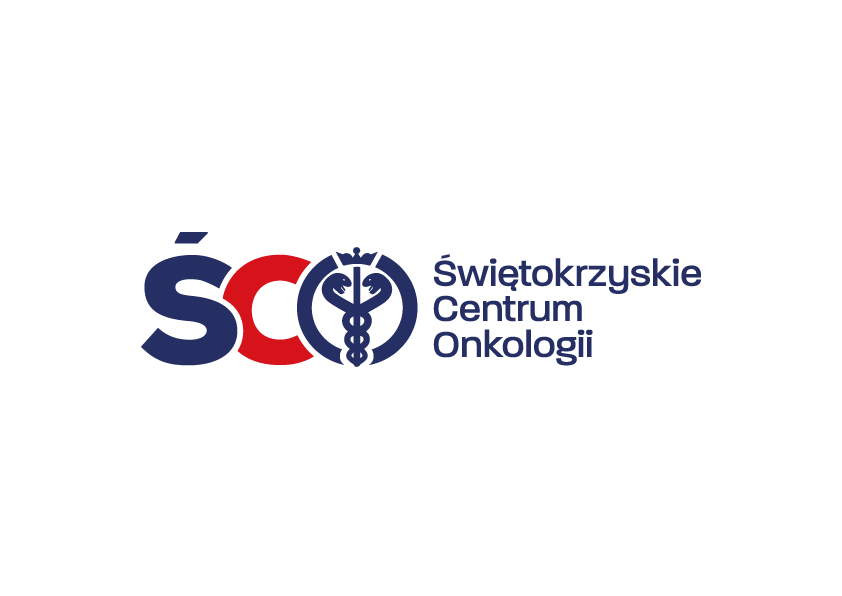 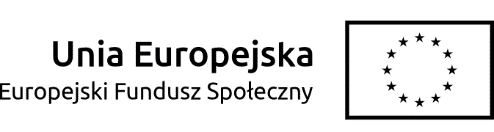 